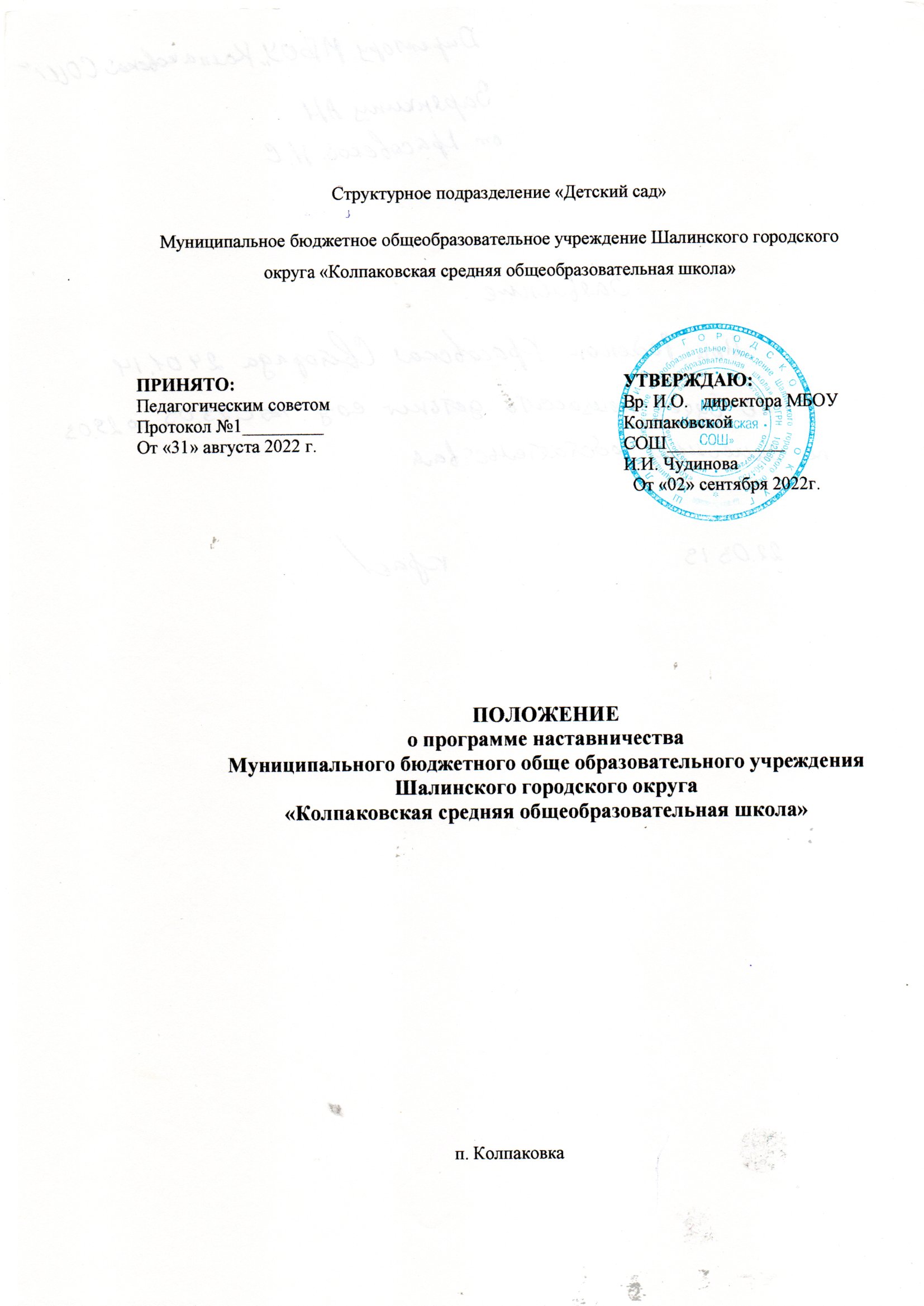 1. Общие положения1.1. Настоящее положение о программе наставничества  (далее – Положение) регламентирует особенности внедрения целевой модели наставничества, в том числе разработки и реализации программ наставничества.1.2. Положение разработано в соответствии с Федеральным законом от 29.12.2012 № 273-ФЗ «Об образовании в Российской Федерации», распоряжением Минпросвещения от 25.12.2019 № Р-145 «Об утверждении методологии (целевой модели) наставничества обучающихся для организаций, осуществляющих образовательную деятельность по общеобразовательным, дополнительным общеобразовательным и программам среднего профессионального образования, в том числе с применением лучших практик обмена опытом между обучающимися», локальными нормативными актами (далее – школа).1.3. В Положении используются следующие понятия:Наставничество – универсальная технология передачи опыта, знаний, формирования навыков, компетенций, метакомпетенций и ценностей через неформальное взаимообогащающее общение, основанное на доверии и партнерстве. Метакомпетенции – способность формировать у себя новые навыки и компетенции самостоятельно, а не только манипулировать полученными извне знаниями и навыками. Программа наставничества – комплекс мероприятий и формирующих их действий, направленный на организацию взаимоотношений наставника и наставляемого в конкретных формах для получения ожидаемых результатов. Наставляемый – участник программы наставничества, который через взаимодействие с наставником и при его помощи и поддержке решает конкретные жизненные, личные и профессиональные задачи, приобретает новый опыт и развивает новые навыки и компетенции. В конкретных формах наставляемый может быть определен  термином «обучающийся». Наставник – участник программы наставничества, имеющий успешный опыт в достижении жизненного, личностного и профессионального результата, готовый и компетентный поделиться опытом и навыками, необходимыми для стимуляции и поддержки процессов самореализации и самосовершенствования наставляемого. Куратор – работник школы, назначаемый директором, который отвечает за организацию программы наставничества.Целевая модель наставничества – система условий, ресурсов и процессов, необходимых для реализации программ наставничества в образовательных организациях. Благодарный выпускник – выпускник школы, который ощущает эмоциональную связь с ней, чувствует признательность и поддерживает личными ресурсами (делится опытом, мотивирует обучающихся и педагогов, оказывает финансовую поддержку, организует стажировки и т. д.).2. Цели и задачи наставничества2.1. Целью внедрения наставничества является максимально полное раскрытие потенциала личности наставляемого, необходимое для успешной личной и профессиональной самореализации в современных условиях неопределенности, а также создание условий для формирования эффективной системы поддержки, самоопределения и профессиональной ориентации всех обучающихся в возрасте от 10 лет, педагогов разных уровней образования и молодых специалистов школы.2.2. Задачи внедрения наставничества:-улучшение показателей в школе, ДОУ в образовательной, воспитательной, социокультурной и спортивной сферах;-подготовка обучающегося к самостоятельной, осознанной и социально продуктивной деятельности в современном мире, отличительными особенностями которого являются нестабильность, неопределенность, изменчивость, сложность, информационная насыщенность;-раскрытие личностного, творческого, профессионального потенциала каждого обучающегося, поддержка формирования и реализации индивидуальной образовательной траектории;-создание психологически комфортной среды для развития и повышения квалификации педагогов, увеличение числа закрепившихся в профессии педагогических кадров;-создание канала эффективного обмена личностным, жизненным и профессиональным опытом для каждого субъекта образовательной и профессиональной деятельности;-формирование открытого и эффективного сообщества вокруг школы, способного на комплексную поддержку его деятельности, в котором выстроены доверительные и партнерские отношения3. Порядок организации наставничества3.1. Наставляемые определяются путем выявления конкретных проблем у обучающихся и педагогов, которые можно решить с помощью наставничества.3.2. Наставники подбираются как из внутреннего, так и с внешнего контура связей школы из наиболее подготовленных, обладающих высокими профессиональными и моральными качествами, проявляющих способности к воспитательной работе и пользующихся авторитетом в коллективе.К работе по наставничеству могут привлекаться обучающиеся и педагоги, выпускники и специалисты предприятий и организаций.3.3. Наставничество устанавливается продолжительностью от одного месяца до одного года в зависимости от его направления и формы.3.4. Наставничество может быть индивидуальным (направленное на одного обучающегося) и (или) коллективным (когда наставничество распространяется на группу обучающихся).3.5. Назначение наставника осуществляется на добровольной основе с обязательным письменным согласием лица, назначаемого наставником, и лица, в отношении которого осуществляется наставничество. Если лицо не достигло 18 лет, то назначение наставника происходит после получения письменного согласия его законного представителя.3.6. Срок наставничества может быть продлен в случае временной нетрудоспособности, командировки или иного продолжительного отсутствия по уважительным причинам наставника или лица, в отношении которого осуществляется наставничество, по другим веским причинам.3.7. Наставничество прекращается до истечения установленного срока в случае неисполнения лицом, в отношении которого осуществляется наставничество, обязанностей, предусмотренных настоящим положением.3.8. Результатами эффективной работы наставника считаются:- улучшение показателей школы: образовательных, спортивных, культурных;-развитие личности наставляемого, раскрытие его потенциала;-рост числа обучающихся, способных самостоятельно строить индивидуальные образовательные и карьерные траектории;-улучшение психологического климата школы, создание психологически комфортной и плодотворной среды развития педагогов;-привлечение дополнительных ресурсов и инвестиций в развитие инновационных образовательных и социальных программ школы.3.9. В целях поощрения наставника за осуществление наставничества предусматривается:-объявление благодарности, награждение почетной грамотой;-материальное поощрение в соответствии с локальными нормативными актами школы.4. Руководство наставничеством4.1. Внедрение и реализация наставничества возлагаются на куратора, который назначается распорядительным актом директора школы.Куратор осуществляет следующие функции:-сбор и работа с базой наставников и наставляемых;-организация обучения наставников;-контроль проведения программ наставничества;-участие в оценке вовлеченности обучающихся в различные формы наставничества;-решение организационных вопросов, возникающих в процессе реализации наставничества;-мониторинг реализации и получение обратной связи от участников программы.4.2. Дополнительно куратор осуществляет следующие функции:-определяет кандидатуру наставника;-определяет число лиц, в отношении которых наставник одновременно осуществляет наставничество;-определяет срок наставничества;-осуществляет контроль деятельности наставника и деятельности наставляемого, вносит необходимые изменения и дополнения в процесс работы по наставничеству, программу наставничества;-создает необходимые условия для совместной работы наставника и наставляемого;-вносит предложения о замене наставника;-вносит предложения о поощрении наставника;-обеспечивает своевременное представление надлежаще оформленных документов по итогам наставничества.5. Права и обязанности наставника5.1. Наставник имеет право:-вносить предложения руководителю структурного подразделения, в котором работает лицо, в отношении которого осуществляется наставничество, о создании условий для совместной работы;-требовать от лица, в отношении которого осуществляется наставничество, выполнения указаний по вопросам, связанным с его деятельностью;-осуществлять контроль деятельности лица, в отношении которого осуществляется наставничество, в форме личной проверки выполнения заданий, поручений и качества выполненной работы;-обращаться с заявлением к директору школы с просьбой о сложении с него обязанностей наставника конкретного лица, в отношении которого осуществляется наставничество.5.2. Наставник обязан:-руководствоваться требованиями законодательства РФ и локальных нормативных актов школы при осуществлении наставнической деятельности;-способствовать формированию у лица, в отношении которого осуществляется наставничество, высоких профессиональных и морально-психологических качеств;-оказывать содействие наставляемому в исполнении его обязанностей, ознакомлении с основными направлениями деятельности, полномочиями и основами корпоративной культуры;-оказывать содействие наставляемому в изучении законодательства РФ и локальных нормативных актов школы, регламентирующих исполнение должностных обязанностей наставляемого;-способствовать освоению наставляемым практических приемов и способов качественного выполнения своих обязанностей, устранению допущенных ошибок;-передавать наставляемому накопленный опыт профессионального мастерства, обучать наиболее рациональным приемам, передовым и безопасным методам работы;-привлекать к участию в общественной жизни коллектива школы;-воспитывать у наставляемого дисциплинированность и исполнительность, нацеленность на результативную работу, рост производительности труда, проявлять требовательность в вопросах соблюдения норм профессиональной этики;-периодически докладывать куратору о процессе адаптации наставляемого, его дисциплине и поведении, результатах профессионального становления.6. Права и обязанности наставляемого6.1. Наставляемый имеет право:-обращаться к наставнику за помощью по вопросам, связанным с реализацией программы наставничества;-вносить предложения по корректировке программы наставничества;-обращаться к куратору с ходатайством о замене наставника.6.2. Наставляемый обязан:-выполнять мероприятия программы наставничества в установленные сроки;-выполнять указания и рекомендации наставника по исполнению обязанностей при реализации программы наставничества;-совершенствовать профессиональные навыки, практические приемы и способы качественного исполнения обязанностей;-устранять совместно с наставником допущенные ошибки;-проявлять дисциплинированность, организованность и культуру в работе;-обучаться наиболее рациональным приемам и передовым методам работы;-участвовать в общественной жизни коллектива школы.7. Формы и стили наставнической деятельности7.1. Формы наставнической деятельности:-прямая (непосредственный контакт с молодым специалистом и (или) обучающимся, общение с ним не только в рабочее время, но и в неформальной обстановке) и опосредованная (формальный контакт, путем советов, рекомендаций, но личные контакты сводятся к минимуму, а также влияние на его окружающую среду);-индивидуальная (за наставником закрепляется один молодой специалист и (или) обучающийся) и групповая (наставничество распространяется на группу молодых специалистов и (или) обучающихся);-открытая (двустороннее взаимодействие наставника и молодого специалиста и (или) обучающегося) и скрытая (наставник воздействует на молодого специалиста и (или) обучающегося незаметно для второго);-коллективно-индивидуальная (наставничество над одним молодым специалистом и (или) обучающимся осуществляет трудовой коллектив) или коллективно-групповая (наставничество трудового коллектива осуществляется над группой молодых специалистов и (или) обучающихся).7.2. Стили наставничества (выбор стиля взаимодействия зависит от уровня подготовки подопечного и сложности задачи):-инструктаж – стиль, при котором наставник дает четкие пошаговые указания подопечному или предлагает ему копировать свои собственные действия;-объяснение – стиль, при котором наставник показывает, как правильно выполнить ту или иную работу, и подробно объясняет каждый шаг, дает обоснование своим действиям;-развитие – это стиль, при котором наставник предлагает решить производственную задачу и представить результат.8. Разработка программы наставничества8.1. Программа наставничества (далее – программа) разрабатывается куратором или другим работником школы, назначенным директором, в соответствии с законодательством РФ.8.2. Программа носит срочный характер, ее действие рассчитано на один календарный год с возможностью пролонгации при необходимости и определено запросами потенциальных наставляемых в данный период. Программа может корректироваться куратором при обязательном согласовании с участниками (включая родителей обучающегося/его законных представителей) исходя из специфики психолого-педагогической ситуации.8.3. Проектирование содержания программы осуществляется куратором в сотрудничестве с парами «наставник + наставляемый»/группами в соответствии с запросами наставляемого и возможностями участников при согласовании с родителями/законными представителями несовершеннолетнего.8.4. Программа должна определять наиболее оптимальные и эффективные для удовлетворения выявленных у потенциальных наставляемых запросов содержание, формы, методы и приемы организации наставничества, учитывая состояние здоровья учащихся, уровень их способностей, характер учебной мотивации, а также имеющиеся у школы ресурсы.